4-H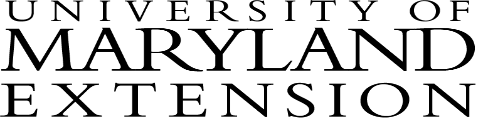 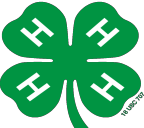 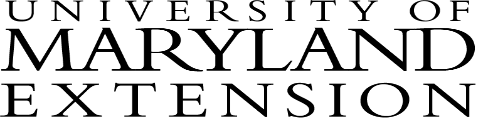 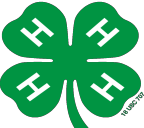 SummaryRecordMARYLAND 4-H SUMMARY RECORDThis record belongs to:   	                              ____________Name	YearMailing Address:	 	          ___________(Street):	(Apt. #):___________________________________________________              ______________                                     _____________(City/Town):	(State):	(Zip):Please indicate age as of January 1st:_______________4-H Age for year completing: Please check:Junior (8-10)	Intermediate (11-13)	Senior (14-18)Grade in School:  	Years in 4-H:  	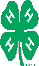 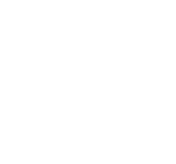 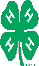 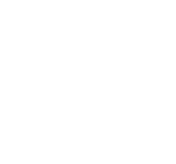 County/City:  ________________________________________________4-H Club(s): ________________________________________________________________________________My 4-H goals for this year:  ________________________________________________________ My 4-H projects this year; number of years in project:MARYLAND 4-H SUMMARY RECORDMARYLAND 4-H SUMMARY RECORDMARYLAND 4-H SUMMARY RECORD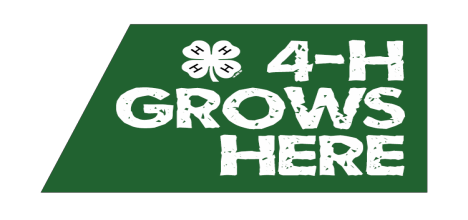 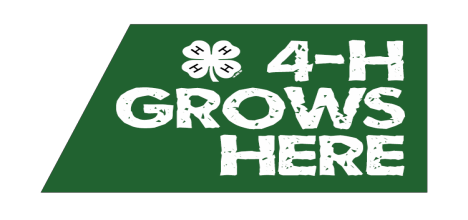 (Add additional pages as needed)Developed by: University of Maryland 4-H State Office 2017University of Maryland Extension programs are open to all and will not discriminate against anyone because of race, age, sex, color, sexual orientation, physical or mental disability, religion, ancestry or national origin, marital status, genetic information, political affiliation, or gender identity and expression.Name of Project# of YearsName of Project# of YearsClub ParticipationClub ParticipationClub ParticipationClub ParticipationClub ParticipationClub ParticipationClub ParticipationClub ParticipationClub ParticipationClub ParticipationClub ParticipationClub ParticipationClub ParticipationNumber of Meetings I Attended (Check or make notes)Number of Meetings I Attended (Check or make notes)Number of Meetings I Attended (Check or make notes)Number of Meetings I Attended (Check or make notes)Number of Meetings I Attended (Check or make notes)Number of Meetings I Attended (Check or make notes)Number of Meetings I Attended (Check or make notes)Number of Meetings I Attended (Check or make notes)Number of Meetings I Attended (Check or make notes)Number of Meetings I Attended (Check or make notes)Number of Meetings I Attended (Check or make notes)Number of Meetings I Attended (Check or make notes)Number of Meetings I Attended (Check or make notes)Club NameJANFEBMARAPRMAYJUNJULAUGSEPOCTNOVDECCommittees & Offices (4-H, school etc.)Committees & Offices (4-H, school etc.)Name of Committee/Office/RoleDescription/What I Did4-H Promotion Activities4-H Promotion Activities4-H Promotion ActivitiesI promoted or publicized 4-H in these ways during the year (news articles, TV, radio, 4-H Ambassador Responsibilities, displays, fair booths, flyers, new member recruitment, and expansion efforts):I promoted or publicized 4-H in these ways during the year (news articles, TV, radio, 4-H Ambassador Responsibilities, displays, fair booths, flyers, new member recruitment, and expansion efforts):I promoted or publicized 4-H in these ways during the year (news articles, TV, radio, 4-H Ambassador Responsibilities, displays, fair booths, flyers, new member recruitment, and expansion efforts):DateActivityBe Specific – Explain Activity & LocationResultsCommunication ActivitiesCommunication ActivitiesCommunication ActivitiesCommunication ActivitiesI took part in the following communication activities(speeches, demonstrations, visual presentations, etc.):I took part in the following communication activities(speeches, demonstrations, visual presentations, etc.):I took part in the following communication activities(speeches, demonstrations, visual presentations, etc.):I took part in the following communication activities(speeches, demonstrations, visual presentations, etc.):DateType of CommunicationTitleEvent or LocationAwards and HonorsAwards and HonorsAwards and HonorsAwards and HonorsAwards and HonorsAwards and HonorsInclude 4-H awards and honors such as fair and county recognition (you may add additional pages)Include 4-H awards and honors such as fair and county recognition (you may add additional pages)Include 4-H awards and honors such as fair and county recognition (you may add additional pages)Include 4-H awards and honors such as fair and county recognition (you may add additional pages)Include 4-H awards and honors such as fair and county recognition (you may add additional pages)Include 4-H awards and honors such as fair and county recognition (you may add additional pages)DateActivity/EventAwardLocationJournal of Activities, Events, and ExperiencesJournal of Activities, Events, and ExperiencesJournal of Activities, Events, and ExperiencesJournal of Activities, Events, and ExperiencesJournal of Activities, Events, and ExperiencesUse this page to record all activities, events, and experience as you have them. Include 4-H, volunteer, community, citizenship, leadership, service learning, school, sports, and other activities.Use this page to record all activities, events, and experience as you have them. Include 4-H, volunteer, community, citizenship, leadership, service learning, school, sports, and other activities.Use this page to record all activities, events, and experience as you have them. Include 4-H, volunteer, community, citizenship, leadership, service learning, school, sports, and other activities.Use this page to record all activities, events, and experience as you have them. Include 4-H, volunteer, community, citizenship, leadership, service learning, school, sports, and other activities.Use this page to record all activities, events, and experience as you have them. Include 4-H, volunteer, community, citizenship, leadership, service learning, school, sports, and other activities.Date4-H EventType of Activity or EventLocationDescription